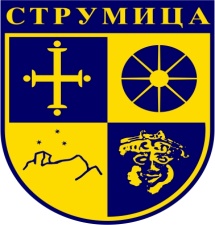 ЛОГО НА ОРГАНИЗАЦИЈАТА НОСИТЕЛ НА ПРОЕКТОТИЗЈАВА ЗА  РЕЛЕВАНТНОСТА НА ПРИЛОЖЕНИТЕ БИОГРАФИИ НА ЦЕЛОКУПНИОТ ПЛАНИРАН /ВКЛУЧЕН ЧОВЕЧКИ РЕСУРС  ВО РЕАЛИЗАЦИЈАТА НА ПРОЕКТОТПРИЛОГ НА БИОГРАФИИ НА ВКЛУЧЕН ЧОВЕЧКИ РЕСУРС (ПЕРСОНАЛ)Јас, долупотпишаниот(Име, презиме и адреса на Претседателот на Здружението на граѓани)Претставник на(Име и адреса на организацијата)Потврдувам дека приложените биографи  на вклучениот човечки ресурс(Персонал) во реализацијата на проектот се релевантни и ја потврдуваат стручноста и подготвеноста на персоналот да одговорат на задачите  согласно улогите и обврските кои ќе ги имаат во времето на имплементацијата на проектот! ИЗЈАВА ДАДЕНА:__________, __/__/20__.							__________(место, дата)				      (име и презиме на претстеателот,  потпис, печат)ВО ПРИСУСТВО НА претставник на Организацијата:	__________, __/__/20__.	__________(место, дата)							(име и презиме, потпис, печат)